All’Ufficio Spese di Giustizia presso il Tribunale diPalmiRICHIESTA LIQUIDAZIONE E PAGAMENTO INDENNITA’ E RIMBORSO SPESE DI VIAGGIO  PER TESTIMONIANZA RESA NEL PROCEDIMENTO PENALE Autocertificazione ai sensi del d.p.r. 445/2000Il sottoscritto__________________________________________ nato a _____________________Il ________________ C.F.: res/dom.to. a ____________________ via/P.zza _________________________________________Tel. _____________________________, essendo stato presente all’udienza del ________________Proc. N. _________ R.G.N.R. .- N. ________  R.G.T.  contro ______________________________CHIEDEla liquidazione della indennità di trasferta  ed il rimborso delle spese di viaggio.A tal fine dichiara, sotto la propria responsabilità, di essere partito da________________________, luogo di propria/o: :          residenza               domicilio con:           impossibilitato a presentare i biglietti del treno perché li ha smarriti o perché ha utilizzato           mezzi diversi da quelli di linea           trenoaereo autorizzato dal GiudiceChiede che il relativo pagamento sia effettuato mediante:         ACCREDITO su c/c postale          ACCREDITO su c/c bancario     CONTANTI  presso:    Banca d’Italia di____________________    Ufficio Postale di_______________________  produce citazione testimoniale con relata di notifica in originale non è in possesso della citazione notificata in quanto nell’ultima udienza è stato invitato a       ricomparire senza ulteriore citazionePalmi, lì __________________                                   Autorizzazione al trattamento dei dati ai sensi del D.Lgs 196/2003  		Firma ______________________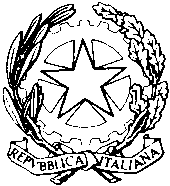 TRIBUNALE DI PALMISezione PenaleIl Cancelliere certifica che il teste su indicato è stato presente all’udienza del __________________________  nel Proc. Pen. N. _____________R.G.T.            Palmi, lì  __________________                                                 Il CancelliereTRIBUNALE DI PALMIUFFICIO RECUPERO CREDITI-SPESE GIUSTIZIADepositata/Pervenuta oggi, lì  ____________________                                                                                                                     IL FUNZIONARIOCODICE IBANCODICE IBANCODICE IBANCODICE IBANCODICE IBANCODICE IBANCODICE IBANCODICE IBANCODICE IBANCODICE IBANCODICE IBANCODICE IBANCODICE IBANCODICE IBANCODICE IBANCODICE IBANCODICE IBANCODICE IBANCODICE IBANCODICE IBANCODICE IBANCODICE IBANCODICE IBANCODICE IBANCODICE IBANCODICE IBANCODICE IBANCODICE IBANCODICE IBANCODICE IBANCODICE IBANCODICE IBANCODICE IBANCODICE IBANCODICE IBANCODICE IBANCODICE IBANCODICE IBANCODICE IBANPaese europeoPaese europeoPaese europeoPaese europeoCheck DigitCheck DigitCheck DigitCheck DigitCINCINCINABIABIABIABIABIABIABICABCABCABCABCABCABCABNumero conto correnteNumero conto correnteNumero conto correnteNumero conto correnteNumero conto correnteNumero conto correnteNumero conto correnteNumero conto correnteNumero conto correnteNumero conto correnteNumero conto correnteNumero conto correnteNumero conto correnteNumero conto corrente(due lettere)(due lettere)(due lettere)(due lettere)(due numeri)(due numeri)(due numeri)(due numeri)(una lettera)(una lettera)(una lettera)(cinque numeri)(cinque numeri)(cinque numeri)(cinque numeri)(cinque numeri)(cinque numeri)(cinque numeri)(cinque numeri)(cinque numeri)(cinque numeri)(cinque numeri)(cinque numeri)(cinque numeri)(cinque numeri)(dodici caratteri alfanumerici senza interposizioni)(dodici caratteri alfanumerici senza interposizioni)(dodici caratteri alfanumerici senza interposizioni)(dodici caratteri alfanumerici senza interposizioni)(dodici caratteri alfanumerici senza interposizioni)(dodici caratteri alfanumerici senza interposizioni)(dodici caratteri alfanumerici senza interposizioni)(dodici caratteri alfanumerici senza interposizioni)(dodici caratteri alfanumerici senza interposizioni)(dodici caratteri alfanumerici senza interposizioni)(dodici caratteri alfanumerici senza interposizioni)(dodici caratteri alfanumerici senza interposizioni)(dodici caratteri alfanumerici senza interposizioni)(dodici caratteri alfanumerici senza interposizioni)